Консультация для родителей «Правила поведения при общении с животными»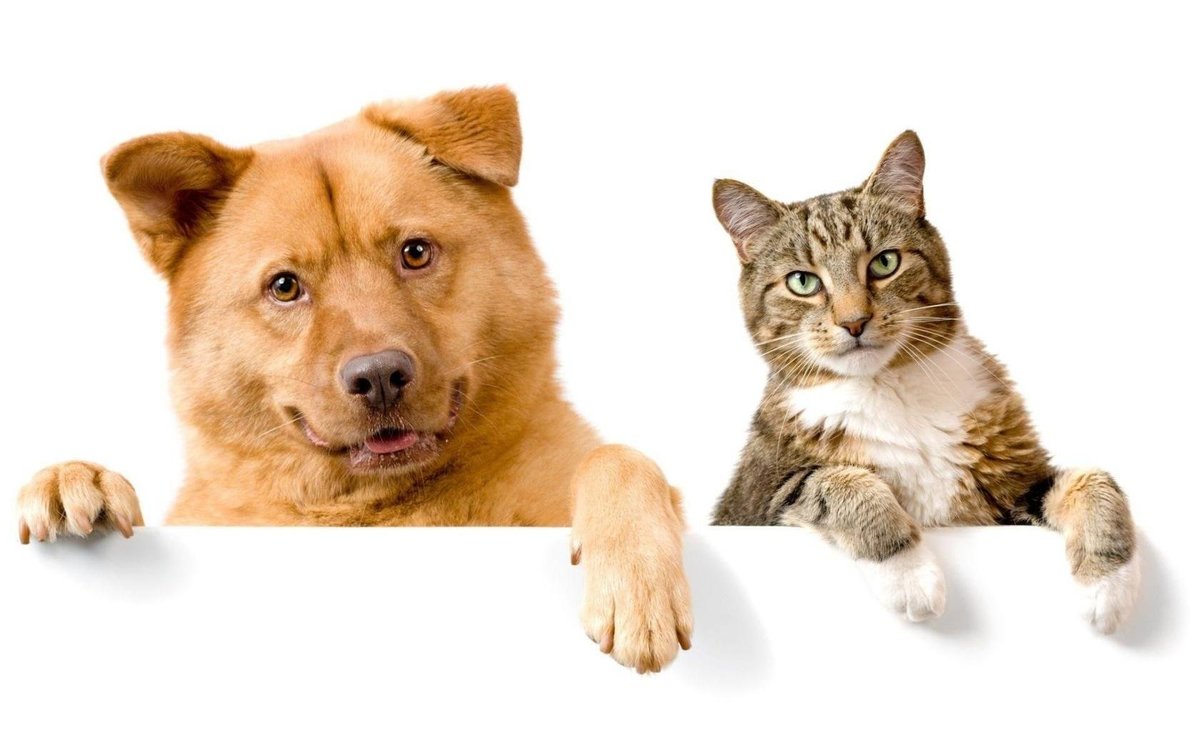 Воспитатель: Гаврюшкина И.И. «Домашние и дикие животные» – тема, с которой дошкольник достаточно хорошо знаком. Он может назвать домашних , описать их, обозначить пользу, которую приносит то или иное домашнее животное. Общение с домашними животными воспитывает в ребенке добрые чувства. Но, несмотря на то что обычно кошки, собаки дружелюбны и послушны, весело играют с детьми, необходимо помнить и внушить ребенку, что следует быть осторожными с домашними животными, не раздражать их, опасаться агрессивных действий с их стороны, и главное – заботиться и ухаживать за ними. Поэтому, знакомя дошкольника с животным миром, необходимо рассказывать о повадках диких животных и мерах предосторожности, которые нужно соблюдать при встрече с ними. О чем рассказать ребенку? У многих людей дома живут животные. Человек, который заводит у себя дома животное, очень любит его, знает, как с ним надо обращаться и чем кормить. Если собака, кошка или другое животное заболело, его везут на лечение в ветеринарную клинику. Как ты думаешь, можно ли брать на руки, гладить чужих или бездомных животных? Конечно, нельзя. Животные могут быть агрессивны или больны. Бездомных животных можно и нужно кормить, но гладить и играть с ними опасно. Нельзя дразнить и мучить животных! Запомни: все животные агрессивны во время еды или когда рядом с ними находятся их детеныши. 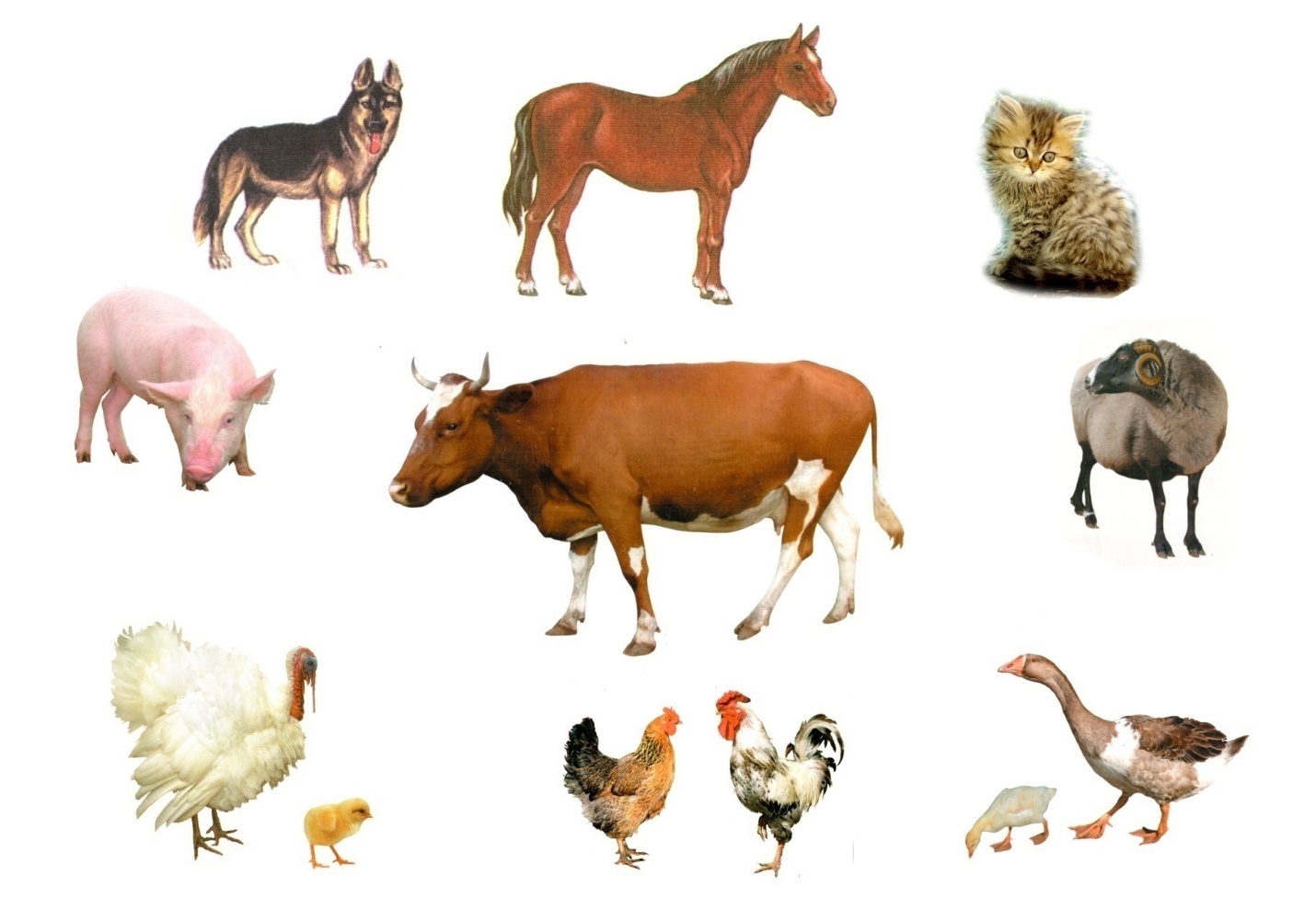 Правила безопасного общения с собаками:  Никогда не показывай собаке, что ты ее боишься.  Не убегай от собаки: она может принять тебя за дичь и начать охотиться.  Не замахивайся палкой на собаку – это ее не испугает, а разозлит.  Не трогай собаку, когда она ест или спит.  Не трогай щенков.  Не отбирай предмет, с которым играет собака.  Если тебя укусила собака, нужно немедленно сообщить родителям и обратиться к врачу. Правила безопасного поведения при встрече с домашними животными:  Не подходи близко к чужим коровам, быкам, козам и другим животным.  Не дразни животных.  Рядом с лошадью веди себя спокойно: шум, крик, беготня беспокоят лошадей.  Обходить лошадь можно только спереди.  Не подходи к лошади сзади: испугавшись, она может ударить задними ногами.  Не пытайся погладить или угостить чем-нибудь лошадь через решетку: лошадь может сломать тебе руку или даже откусить палец.  Домашние животные никому не причиняют намеренного вреда, они нападают на человека от испуга, защищаясь от его неправильного поведения или агрессивных действий по отношению к ним.  После общения с животными обязательно мой руки с мылом.